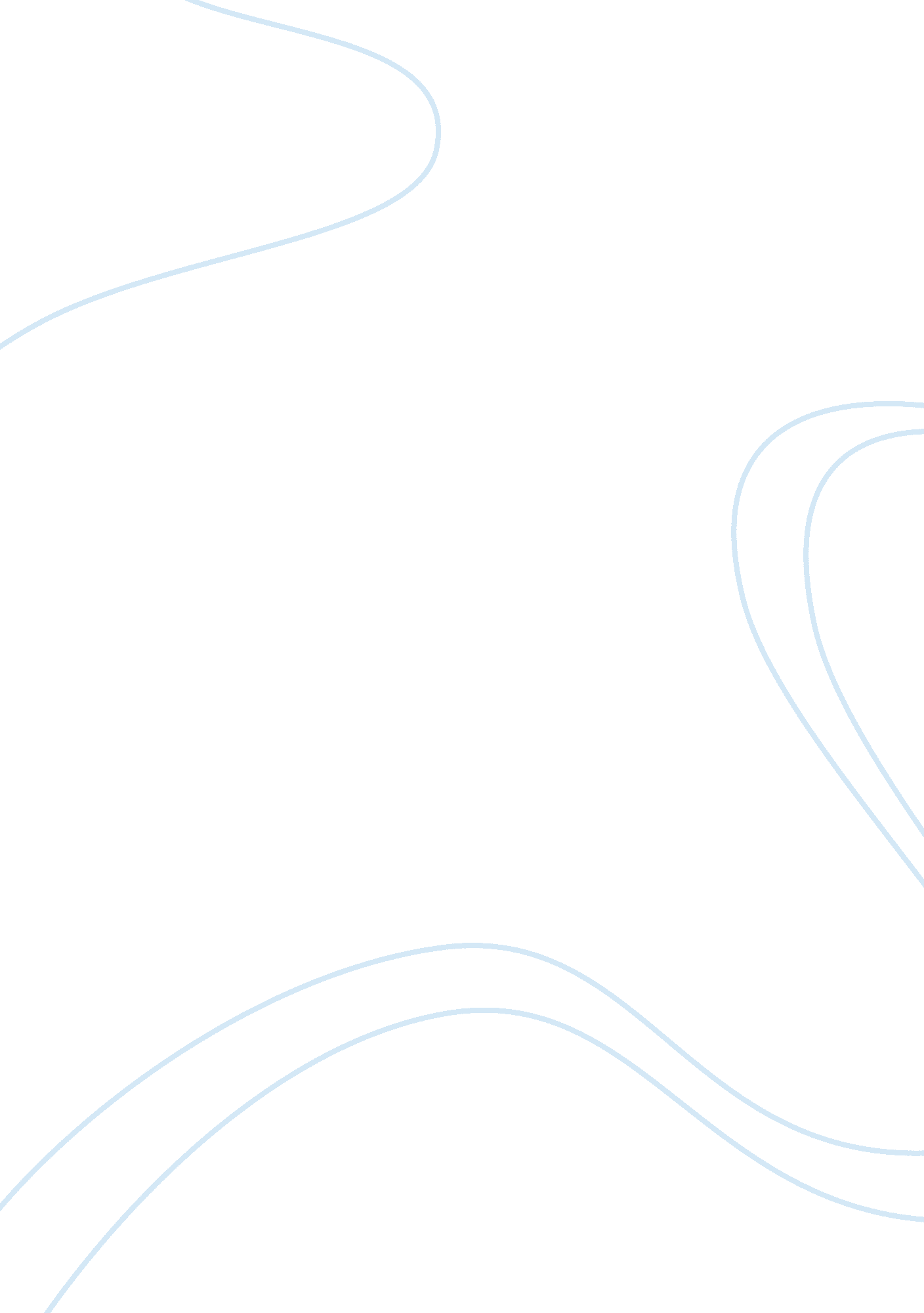 Personal statement. application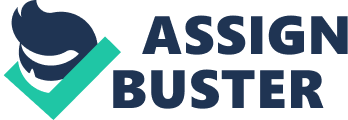 Personal ment I possess a number of personal and intellectual qualities that would help me become a successful primary school teacher. Some qualities I have developed through experience as a volunteer in my community, whilst some were the fruit of conscious learning effort with the help of friends, relations, and role models who inspired me to enter into primary school teaching as a source and means of professional and personal fulfilment. I could therefore claim that the package of qualities I have, and which I continue to enthusiastically develop each day, prepares me to succeed in my goal of becoming a good primary school teacher. 
First, I love teaching and being around young children, helping them discover the world's wonders and start developing the basic skills and knowledge they need to grow. I enjoy helping them learn and I derive much joy in understanding how they discover new things in what adults find ordinary and boring. Like every primary school teacher I know, one of the greatest sources of happiness and fulfilment is to see the eyes and faces of children light up when they discover something new. It is like a lamp being switched on inside their minds. 
I am also at peace whenever I am with children, and I enjoy the noise and chaos that accompany them, a clear sign of their joy of life and of each one's infinite future possibilities. I see the world's future in each one, and I like it when they are noisy and active, eager to enjoy each other's company. I know how to make them quiet through a calm personal presence that adds to their enthusiasm. When I am in front of children, I know how to act according to what the situation demands and steer us all towards learning goals. 
I know how to motivate children and exercise patience when needed. Having a sense of humour helps, but my advantage is having a good attitude towards this line of work: I see teaching children as a personal mission; helping them learn is a source of personal joy; and each moment spent with children is a challenge I would love to spend my whole life facing. 
I also have the intellectual skills that would help me succeed. For example, I have the ability to present complex concepts - as in subject matters like maths or science - to children in a manner and form that would help these concepts be better understood. I also seem to know from the children's faces and body language whether I am getting through or not, or how I could involve them in helping others through the learning process. Having many hobbies and personal interests, and a broad scope of life experiences, help me make adjustments as I go along, allowing me to approach different subjects from a wide range of perspectives and with the help of many examples that connect with the children. 
The ability to communicate well verbally, the result of years of reading and engaging in good conversations with people around me, is also a valuable skill. I can adapt my communication style depending on my audience, allowing me to reach out to young students, their parents, my colleagues, and superiors. I continue to hone my writing skills through practice and personal effort, and I am confident that over time, I would develop this skill to a superior degree and in a manner that would best fit my work. 
Another set of skills I have is the ability to multi-task, or to do several things at the same time without getting overwhelmed or lost. I can focus on what I am doing without losing sight of other important activities I need to do. I also find it relatively easy to work with others as part of a team, filling in for my colleagues when needed even at short notice, so that the effectiveness and quality of our work does not suffer. Some have criticised me for this, but since I am focused on achieving the over-all goals of the work we do, I have learned that having priorities in order and following them is the best way to minimise work-related stress. 
Lastly, I know what succeeding as a primary school teacher demands, and I have the passion to succeed. I continue to learn from my experiences, more so from my mistakes, and I know that for me to be the best primary school teacher, I have to be a lifetime learner. 